 SURVEY ON CONSUMPTION OF HAZARDOUS CHEMICALS FOR 2019The obligation for provide data is laid down in Article 26, and penalty provisions in Article 52 of the Law on Official Statistics (“Official Gazette of RS“, No 104/2009).Data will be used for statistical purposes only and will not be published in form of individual data. All data are subject to confidentiality.On ________________ 2020Printed in the Statistical office of the Republic of Serbia www.stat.gov.rsHazardous chemicals (balance for 2019), in kilograms* – Indicate in a note the names of specific chemicals NIP – Nomenclature of industrial productsUМ – Unit  mesureE X P L A N A T O R Y    N O T E S SURVEY ON CONSUMPTION OF HAZRDOUS CHEMICALS (HEM-1)The questionnaire HEM-1 is to be filled in by all business entities that use chemicals in the production process, which are classified, according to the Classification of Activities, into sections: Mining and quarrying, Manufacturing, and Electricity, Gas, Steam and Air Conditioning Supply and Water supply and sewerage.Data on the reporting unit are to be entered as asked: Question 1: Company name – enter the full name of an entity that completes the questionnaire; If a section of the legal entity – local incorporated unit fills in the questionnaire, along with its name, the company name is also to be filled in. Question 3: Activity – it refers to the activity on the level of the class in which the entity is classified according to the Classification of Activities. If a section of the legal entity – local incorporated unit fills in the questionnaire, it shall enter the activity of the unit, but not that of the business entity it is incorporated in.Question 4:  Municipality – it refers to the municipality in which the business entity or part thereof – local incorporated unit is located.For easier completing of the questionnaire, provided is the list of hazardous chemicals according to the customs tariff position and Nomenclature of Industrial Products. Information on required chemicals to be entered in the table:Column 1: Fill in the appropiate custom tariff for required chemical from the List of hazardous chemicals.Column 2: Fill in appropiate NIP for requried chemical from the List of hazardous chemicals.Column 3: Fill in name of chemical from the List of hazardous chemicals.  Column 5: Fill the amount of hazardous chemicals (stocks), as of 01.01.2019, in kilograms. 
Column 6: Fill the amount of hazardous chemicals purchased in 2019, in kilograms. 
Column 7: Fill the amount of imported hazardous chemicals from total purchased in 2019, in kilograms. Column 8: Fill the amount of hazardous chemicals spent in 2019, in kilograms.Column 9: Fill the amount of hazardous chemicals (stocks), as of 31.12.2019, in kilograms.Data on consumption of hazardous chemicals are necessary for calculating complex indicator „Chemical Index“, in order to implement the Convention on Long-Range Transboundary Air Pollution – CLRTAP, Greenhouse Gas Protocol (GHG), Rotterdam Convention (Agreement on International trade in hazardous chemicals and pesticides) and Stockholm Convention (Agreement on Persistent Organic Pollutants).Chemical is any element, compound or their mixture. Hazardous chemical is a chemical that can be classified in at least one of the classes.Carcinogenic chemicals are the chemicals which, if inhaled, swallowed or absorbed through the skin, can cause cancer or increase the risk of it.Mutagenic chemicals are the chemicals which, if inhaled, swallowed or absorbed through the skin, can causegenetic changes or increase the risk of them.Reprotoxic chemicals are the chemicals which, if inhaled, swallowed or absorbed through the skin, can cause hazardous effects on posterity and/ or decrease male or female reproductive functions, i.e. decrease the capabilities or increase the risk of their appearance.Chemicals that cause sensibilization are the chemicals which, if inhaled, swallowed or absorbed throughthe skin, can cause over sensibility and longer exposure to such chemicals can cause characteristic harmful effects.Very toxic chemicals are chemicals which, if inhaled, swallowed or absorbed through the skin, in small quantities, can cause death, acute or chronic health effects.Toxic chemicals are the chemicals which, if inhaled, swallowed or absorbed through the skin, in small quantities, cause death, acute or chronic health effects.Harmful chemicals are the chemicals which, if inhaled, swallowed or absorbed through the skin, cause death, acute or chronic health effects.Customs Tariff is nomenclature of goods and rates and makes amount of duty prescribed for certain goods listed in the nomenclature. 

Questionnaire (HEM-1) and Methodological explanations to the Survey on hazardous chemicals are available on the website of the Statistical Office of the Republic of Serbia - www.stat.gov.rs 
Questionnaire: HEM - 1REPUBLIC OF SERBIALaw on Official Statistics 
(„Official Gazette of RS“, No 104/09)Statistical Office of the Republic of SerbiaLaw on Official Statistics 
(„Official Gazette of RS“, No 104/09)Code of the survey: 011110Data on the reporting unit:Data on the reporting unit:Data on the reporting unit:Data on the reporting unit:Data on the reporting unit:Data on the reporting unit:Data on the reporting unit:Data on the reporting unit:Data on the reporting unit:Data on the reporting unit:1.Company name   Company name   Company name   Company name   Company name   (name of the legal person – local incorporated unit)(name of the legal person – local incorporated unit)(name of the legal person – local incorporated unit)(name of the legal person – local incorporated unit)(name of the legal person – local incorporated unit)(name of the legal person – local incorporated unit)(name of the legal person – local incorporated unit)(name of the legal person – local incorporated unit)(name of the legal person – local incorporated unit)(name of the legal person – local incorporated unit)(name of the legal person – local incorporated unit)(name of the legal person – local incorporated unit)(name of the legal person – local incorporated unit)(name of the legal person – local incorporated unit)(name of the legal person – local incorporated unit)(name of the legal person – local incorporated unit)(name of the legal person – local incorporated unit)(name of the legal person – local incorporated unit)(name of the legal person – local incorporated unit)(name of the legal person – local incorporated unit)(name of the legal person – local incorporated unit)(name of the legal person – local incorporated unit)2.Registration numberRegistration numberRegistration numberRegistration numberRegistration numberRegistration numberRegistration numberSequence number of the part of the legal person - local incorporated unit  Sequence number of the part of the legal person - local incorporated unit  Sequence number of the part of the legal person - local incorporated unit  Sequence number of the part of the legal person - local incorporated unit  Sequence number of the part of the legal person - local incorporated unit  Sequence number of the part of the legal person - local incorporated unit  Sequence number of the part of the legal person - local incorporated unit  Sequence number of the part of the legal person - local incorporated unit  Sequence number of the part of the legal person - local incorporated unit  Sequence number of the part of the legal person - local incorporated unit  Sequence number of the part of the legal person - local incorporated unit  Sequence number of the part of the legal person - local incorporated unit  Sequence number of the part of the legal person - local incorporated unit  Sequence number of the part of the legal person - local incorporated unit  Sequence number of the part of the legal person - local incorporated unit  Sequence number of the part of the legal person - local incorporated unit  Sequence number of the part of the legal person - local incorporated unit  Sequence number of the part of the legal person - local incorporated unit  Sequence number of the part of the legal person - local incorporated unit  Sequence number of the part of the legal person - local incorporated unit  3.Tax identification number  Tax identification number  Tax identification number  Tax identification number  Tax identification number  Tax identification number  Tax identification number  Tax identification number  4.ActivityActivityActivity5.Municipality   Municipality   Municipality   Municipality   SettlementSettlementSettlementSettlementPhone numberPhone numberPhone numberPhone numberPhone numberAddressAddressAddressStreet numberStreet numberStreet numberStreet numberStreet numberSequence number of the regional officeSequence number of the regional officeSequence number of the regional officeSequence number of the regional officeSequence number of the regional officeSequence number of the regional officeSequence number of the regional officeSequence number of the regional officeSequence number of the regional officeSequence number of the regional officeSequence number of the regional officeSequence number of the regional officeSequence number of the regional officeSequence number of the regional officeSequence number of the regional officeSequence number of the regional officeSequence number of the regional officeSequence number of the regional officeSequence number of the questionnaire from the address bookSequence number of the questionnaire from the address bookSequence number of the questionnaire from the address bookSequence number of the questionnaire from the address bookSequence number of the questionnaire from the address bookSequence number of the questionnaire from the address bookSequence number of the questionnaire from the address bookSequence number of the questionnaire from the address bookSequence number of the questionnaire from the address bookSequence number of the questionnaire from the address bookSequence number of the questionnaire from the address bookSequence number of the questionnaire from the address bookSequence number of the questionnaire from the address bookSequence number of the questionnaire from the address bookSequence number of the questionnaire from the address bookSequence number of the questionnaire from the address bookSequence number of the questionnaire from the address bookSequence number of the questionnaire from the address bookSequence number of the questionnaire from the address book Remarks:Filled in by:Filled in by:Head:Head:(first and last name)(first and last name)(first and last name)(first and last name)Contact phone number:Contact phone number:/(call sign requested)(call sign requested)(call sign requested)(call sign requested)(call sign requested)(call sign requested)(call sign requested)(call sign requested)(call sign requested)(call sign requested)(call sign requested)(call sign requested)e – mailCustoms tariffNIPChemical nameUMStocks as of 01.01.Purchased amount in 2019Purchased amount in 2019Total amount spent  in 2018Stocks as of 31.12.Customs tariffNIPChemical nameUMStocks as of 01.01.Totalof which: from importTotal amount spent  in 2018Stocks as of 31.12.1.2.3.5.6.7.8.9.2707 [40 +50]2014.73.40Naphtalene and other aromatic  hydrocarbon mixtures*kg2707 [91 +99 (70 +80)]2014.73.90Oils and other products from oil (creosote oil, anthracen, phenols)*kg2708 00 00 001910.30.00Pitch and pitch coke, obtained from coal tar or from other mineral tars*kg2801 10 00 002013.21.11Chlorinekg2801 20 00 002013.21.16Iodinekg2801 30 10 002013.21.16Fluorinekg2801 30 90 002013.21.16Brominekg2804 50 00 002013.21.40Boron;Telluriumkg2804 70 00 002013.21.80Phosphoruskg2804 80 00 002013.21.80Arsenickg2804 90 00 002013.21.80Seleniumkg2805 11 00 002013.23.00Sodiumkg2805 19 00 002013.23.00Alkali metals (exc. Sodium)*kg2805 30 00 002013.23.00Rare-earth metals,scandium and yttrium, including their mutual mixtures and alloys* kg2805 40 00 002013.23.00Mercurykg2806 10 00 002013.24.13Hydrogen chloride (hydrochloric acid)kg2806 20 00 002013.24.15Chlorosulphuric acidkg2807 00 10 002013.24.33Sulphuric acidkg2807 00 90 002013.24.35Oleum kg2808 00 00 002015.10.50Nitric acid; Sulphonitric acidskg280910 00 002013.24.53Diphosphorus pentaoxidekg280920 00 002013.24.55Phosphoric acid and polyphosporic acidskg2810 00 00 002013.24.60Oxides of boron; Boric acids*kg2811 11 00 002013.24.73Hydrogen fluoride (hydrofluoric acid)kg2811 21 00 002011.12.30Carbon dioxidekg2811 29 05 002013.24.77Sulphur dioxidekg2811 29 30 002011.12.70Nitrogen oxides*kg2812 10 00 002013.22.35Chlorides and chloride oxides of phosphorus*kg2813 10 00 002013.22.60Carbon disulphidekg2813 90 10 002013.22.60Phosphorus sulfides, comercial phosphorus trisulphide*kg2814 10 00 002015.10.75Ammonia, anhydrouskg2814 20 00 002015.10.77Ammonia, in aqueous solutionkg2815 11 00 002013.25.25Sodium hydroxide (caustic soda), solidkg2815 12 00 002013.25.27Sodium hydroxide in aqueous solution (soda lye or liquid soda)kg2815 20 00 002013.25.30Potassium hydroxide (caustic potash)kg2815 30 00 002013.25.50Peroxides of sodium or potassiumkg2816 00 00 002013.25.60Magnesium hydroxide and peroxide, oxides, hydroxides and peroxides of strontium or barium*kg2817 00 00 002012.11.30Zinc oxide, zinc peroxidekg2818 30 00 002013.25.70Aluminum hydroxidekg2819 10 00 002012.12.00Chromium trioxidekg2820 10 00 002012.12.00Manganese Dioxidekg2820 90 00 002012.12.00Other manganese oxides*kg2821 10 00 002012.19.10Iron oxides and hydroxides containing > = 70% iron (III) oxide*kg2821 20 00 002012.19.10Colors containing> = 70% iron (III) oxide*kg2822 00 00 002012.19.30Cobalt oxides and hydroxides*kg2823 00 00 002012.11.50Titanium oxides*kg2824 10 00 002012.12.00Lead monoxide (litharge, massicot)2824 90 10 002012.12.00Red lead and orange lead2824 90 90 002012.12.00Lead oxides, n.e.c.*2825 10 00 002013.25.80Hydrazine and hydroxylamine and their inorganic salts2825 20 00 002012.19.50Lithium oxide and hydroxide2825 30 00 002012.19.50Vanadium oxides and hydroxides*2825 40 00 002012.19.50Nickel oxides and hydroxides*2825 50 00 002012.12.00Copper oxides and hydroxides*2825 70 00 002012.19.73Molybdenum oxides and hydroxides*2825 80 00 002012.19.75Antimony oxides*2827 10 00 002015.20.30Ammonium chloride2828 00 00 002013.32.30Hypochlorites, comercial calcium hypochlorite, chlorites; hypobromites *2829 00 00 002013.32.50Chlorates to perchlorates; bromates and perbromates; iodates and periodates*2829 11 00 002013.32.50Sodium chlorates2830 00 00 002013.41.10Sulphides, polysulphides, or not chemically defined*2833 22 00 002013.41.51Aluminium sulphate2833 27 00 002013.41.51Barium sulphate2833 00 00 002013.41.57Sulphates (exc.Al and Ba)*2833 40 00 002013.41.75Peroxosulphates (persulphates)*2836 20 00 002013.43.10Disodium carbonate2836 40 00 002013.43.90Potassium carbonates*2836 60 00 002013.43.90Barium carbonate2836 70 00 002013.43.90Lead carbonate2836 91 00 002013.43.90Lithium carbonate2836 99 17 102013.43.90Commercial ammonium carbonate and other ammonium carbonates*2837 00 00 002013.62.20Cyanides, cyanide oxides and complex cyanides*2841 [30 +50]2013.51.25Sodium, potassium dichromate, chromates and other perhromati*2841 50 00 002013.51.25Chromates of zinc or of lead*2841 90 00 002013.51.75Other salts of oxometallic and perometallic acids,n.e.c.*2841 60 00 002013.51.10Manganites, manganites and permanganates*2843 21 00 002013.51.83Silver nitrate2847 00 00 002013.63.00Hydrogen peroxide, solidified with urea or unhardened2848 00 00 002013.64.80Phosphides, or not chemically defined, excluding iron phosphide*2901 10 00 002014.11.20Acyclic hydrocarbons, saturated (Alkanes)*2901 21 00 002014.11.30Еthylene2901 24 00 002014.11.60Buta - 1,3 - diene2902 11 00 002014.12.13Cyclohexane2902 20 00 002014.12.23Benzene2902 30 00 002014.12.25Toluene2902 41 00 002014.12.43o-Xilene2902 42 00 002014.12.47m- Xylene and mixed xylene isomers2902 43 00 002014.12.45p-Xylene2902 50 00 002014.12.50Styrene2902 60 00 002014.12.60Ethylbenzene2902 70 00 002014.12.70Cumene2902 90 00 102014.12.90Naphtalene, anthracene2903 11 00 002014.13.13Monohlormetan (methyl chloride) and monohloretan (ethyl chloride)2903 12 00 002014.13.15Dichloromethane (methylene chloride)2903 13 00 002014.13.23Chloroform (trichloromethane)2903 14 00 002014.13.25Carbon tetrachloride2903 15 00 002014.13.53Ethylene dichloride (ISO) (1.2 - dichloroethane)2903 19 00 002014.13.571.2-propylene dichloride and butane dichloride2903 21 00 002014.13.71Vinyl chloride (hloroetilen)2903 22 00 002014.13.74Trichloroethylene2903 23 00 002014.13.74Tetrachlorethylene2903 51 00 002014.19.50Hexachlorobenzene and DDT (1,1,1-trichloro-2,2-bis (p-chlorophenyl) ethane)2903 62 00 002014.19.70Methanol (Methyl)2905 11 00 002014.22.10Propane-1-ol (propyl alcohol) and propan-2-ol (izopropilalkohol)2905 12 00 002014.22.20Butane-1-ol (n-butyl alcohol)2905 13 00 002014.22.30Butanol, other2905 14 00 002014.22.40Octanol (oktilalkohol) and its isomers2905 16 00 002014.22.63Ethylene glycol (ethanediol)2905 31 00 002014.23.10Phenol (hydroxybenzene) and its salts2907 11 00 002014.24.10Cresol and their salts2907 12 00 002014.24.104,4 '-izopropilidendifenol (bisphenol A. difenilolpropan) and its salts2907 23 00 002014.24.33Diethyl ether2909 11 00 002014.63.102,2 '-oksidietanol (diethylene glycol, digol)2909 41 00 002014.63.33Oxirane (ethylene oxide)2910 20 00 002014.63.75Methyloxirane (propylene oxide)2912 11 00 002014.61.11Methanal (formaldehyde)2912 12 00 002014.61.13Ethanal (acetaldehyde)2912 60 00 002014.61.60Paraformaldehyde2914 11 00 002014.62.11Acetone2914 12 00 002014.62.13Butanone (methyl ethyl ketone)2914 13 00 002014.62.154-methylpentan-2-one (methyl isobutyl ketone)2914 22 00 002014.62.33Cyclohexanone and methyl cyclohexanones*2915 11 00 002014.32.50Formic acid2915 21 00 002014.32.71Acetic acid2915 24 00 002014.32.77Acetic anhydride2915 29 00 002014.32.78Cobalt acetates2915 31 00 002014.32.15Ethyl acetate2915 32 00 002014.32.19Vinyl acetate2915 70 00 002014.32.35Palmitic and stearic acid, its salts and esters2916 13 00 002014.33.30Methacrylic acid and its salts2917 12 00 002014.33.85Adipic acid, its salts and esters2917 14 00 002014.33.87Maleic anhydride2917 32 00 002014.34.10Dioctylorthophthalate2917 34 10 002014.34.10Dibutylorthophthalates*2917 35 00 002014.34.30Phthalic anhydride2921 19 50 002014.41.19Diethylamine and its salts2921 21 00 002014.41.23Ethylenediamine and its salts2921 22 00 002014.41.23Hexamethylenediamine and its salts2921 41 00 002014.41.51Aniline and its salts2922 11 00 002014.42.33Monoethanolamine and its salts2922 12 00 002014.42.35Diethanolamine and its salts2926 10 00 002014.43.50Acrylonitrile2933 71 00 002014.52.806-hesanlaktam (epsilon-caprolactam)3102 50 00 002015.60.00Sodium nitrate3102 90 00 102015.39.90Calcium cyanamide3206 11 00 002012.24.15Pigments and preparations based on titanium dioxide, >=80% of titanium dioxide*3206 19 00 002012.24.19Pigments and preparations based on titanium dioxide, оther*3206 20 00 002012.24.40Pigments and preparations based on chromium compounds*3206 49 30 002012.24.40Pigments and preparations based on cadmium compounds*3805 00 00 002014.71.40Resin and sulphate turpentine obtained from wood; oil of pine and other conifer3806 00 00 002014.71.50Rosin and resin acids,  and derivatives; rosin spirit and oils; run gums3807 00 00 002014.71.70Wood tar, wood tar oils, wood, wood creosote, wood naphtha, vegetable pitch, brewers pitch and similar preparations based on rosin, resin acids or vegetable pitch3823 11 00 002014.31.20Industrial stearic acid3823 12 00 002014.31.30Industrial oleic acid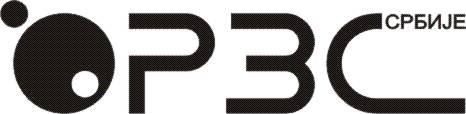 